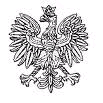 7 SZPITAL MARYNARKI WOJENNEJ Z PRZYCHODNIĄ Samodzielny Publiczny Zakład Opieki Zdrowotnejimienia kontradmirała profesora Wiesława Łasińskiegoul. Polanki 117,  80-305 GdańskZAPYTANIE OFERTOWE NR 51/2023/RW imieniu 7 Szpitala Marynarki Wojennej w Gdańsku, zwracam się z zapytaniem ofertowym na usługę dotyczącą zwalczania, kontroli i monitoringu obecności szkodników sanitarnych na terenie 7 Szpitala MW w Gdańsku.W zakres umowy wchodzi :a. Sporządzenie i aktualizowanie „Programu zwalczania szkodników" w przypadku wystąpienia zmian w przepisach prawnych, obowiązujących wymogach i innych.b. Nanoszenie na plan terenu i budynków Szpitala urządzeń monitoringowych w przypadku zmian w rozmieszczeniu tych urządzeń.c. Montaż i monitoring różnego typu pułapek (np. karmników deratyzacyjnych, chwytaczy gryzoni, pułapek lepowych na owady biegających, pułapek feromonowych, pułapek z antraktem pokarmowym czy lamp owadobójczych) jako działania profilaktyczne, zapobiegające inwazji oraz zagnieżdżeniu się szkodników w pomieszczeniach.d. Działania eliminujące szkodniki za pomocą zaprezentowanych przez Wykonawcę środków i metod, które nie powodują zagrożenia dla ludzi, żywności i środowiska.e. Wystawienie protokołu po zabiegu w przypadku przeprowadzenia zabiegów interwencyjnych.f. Realizację zabiegów interwencyjnych (np. w przypadku pojawienia się np. owadów biegających, gryzoni lub innych szkodników) na zgłoszenie Zamawiającego (także telefoniczne), w terminie do 2 dni od daty zgłoszenia. g. Comiesięczny przegląd zainstalowanego sprzętu (odczyt, sprawdzanie, ocena stanu technicznego, czyszczenie, uzupełnianie lub wymiana pułapek, wkładów, promienników w lampach), w obecności przedstawiciela Zamawiającego, potwierdzony protokołami (w dwóch egzemplarzach, po jednym dla każdej ze stron), jako ciągły monitoring aktywności szkodników w pomieszczeniach Szpitala. Częstotliwość wykonywania zabiegów dezynsekcyjnych i deratyzacyjnych ujęto we wzorze umowy (Zał. Nr 2). h. Dyspozycyjność w razie kontroli Wojskowego Ośrodka Medycyny Prewencyjnej w Gdyni oraz realizacja zaleceń pokontrolnych.Wzór umowy na ww. przedsięwzięcia ujęto w Zał. Nr 2 (wzór Umowy).Umowa będzie zawarta na okres 1 roku od 01.03.2023 r. do 28.02.2024 r.Ofertę proszę przesłać na załączonym formularzu w Zał. Nr 1 (Formularz ofertowy) do dnia 23.02.2023 r. na adres email: w.baranski@7szmw.plO wyborze oferenta zostaniecie Państwo powiadomieni w dniu 24.02.2023 r.